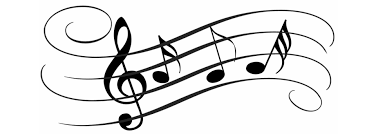 ARSIM MUZIKOR KLASA E IXAktivitete për periudhën prej 11.05.2020  – 15.05.2020Tema: Stilete muzikës së popullarizuarQëllimi mësimor: Nxёnёsi/ia tё njoftohet me zhanret e ndryshme të muzikës së popullarizuar Sqarim: Muzika e popullarizuar është term i cili përfshin muzikën që është moderne, atë muzikë që një pjesë e madhe e publikut e dëgjon dhe e favorizon. Ndryshe quhet edhe pop-muzikë.Stilet e muzikës së popullarizuar janë: muzika rok, metal, rap, muzika elektronike, pop muzika, muzika r’n’b etj.Aktivitetet dhe detyrat e nxënësit: Mësimi është në libër, faqe 115Dëgjo nga një shembull në www.youtube.com për secilin stil të muzikës së popullarizuar.(rok, metal, rap, muzikë elektronike, pop, r’n’b).Shëno në fletore emrat e shembujve muzikor që ke dëgjuar.Detyrën e kryer, dërgo në emailin e mëposhtëm!(Mos haro të shënosh emrin, mbiemrin dhe klasën)Suksese!Arsimtare e lëndës: Besiana PezaEmail adresa: besiana_peza@yahoo.com